УМВД России по Кировской области предупреждает:ОСТОРОЖНО – ТЕРРОРИЗМ!Признаки, по которым можно опознать террориста-смертника: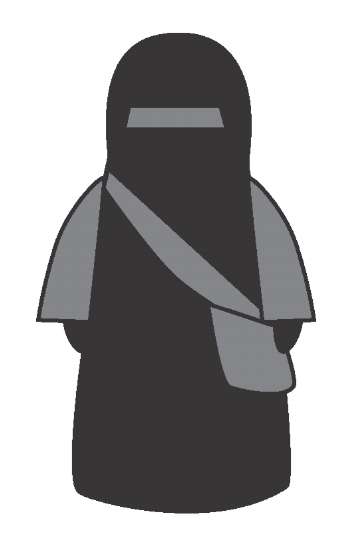 Возраст. Как правило, смертниками являются молодые люди 20 - 24 лет, все чаще женщины. Необычная одежда - одеты не по сезону, платье, пальто широкого кроя для сокрытия взрывного устройства на теле. Человек держит руки в карманах или в складках одежды, при движении могут проявляться контуры скрытого под одеждой предмета. Внешние признаки. Осторожно переносимая кладь. Для камуфлирования взрывчатки задействуются рюкзаки, хозяйственные сумки и пакеты. Если взрывное устройство находится в пакете, то подрывник обычно прижимает его к телу. Мужчины могут быть чисто выбриты, что является частью очищающей церемонии перед самоубийством. Поведение. Человек с признаками явного беспокойства, прижимает рюкзак, сумку к себе, озирается по сторонам, при размещении взрывного устройства на теле может отмечаться некоторая скованность в движениях. Другая крайность - человек апатичен, отсутствующий взгляд, явные признаки воздействия наркотических или психотропных препаратов. Нередко смертники читают вслух молитвы, переходя на шепот при приближении посторонних. Необходимо иметь в виду, что любой террорист-смертник будет стремиться приблизиться к наибольшему скоплению людейЧто делать, если вы увидели подозрительный предмет,который может оказаться бомбой?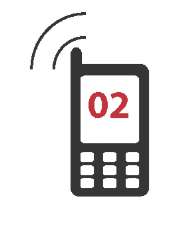 Не проходите мимо. Позвоните 02, 112 или обратитесь к сотруднику правоохранительных органов. Говорить по телефону следует, по возможности, спокойно, назвав себя, сказав, где находитесь и что обнаружили.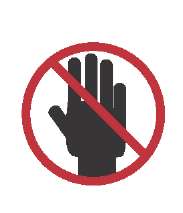 Никогда не трогайте подозрительный объект.Для начала запомните: где бы вы ни находились, где бы вы ни обнаружили этот пресловутый «подозрительный предмет», ваша задача — только сообщить о вашей находке. Никогда не предпринимайте никаких действий сами. Никогда не трогайте подозрительный объект. Поймите, профессионализм при обращении с такими предметами жизненно необходим, в самом буквальном смысле. Алгоритм ваших действий в таких случаях предельно прост: что-то нашли, сообщили, отошли на безопасное расстояние — и ждите. К вам обязательно придут на помощь.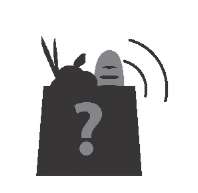 Помните: стоит обращать внимание не только на конкретную сумку, ящик или пакет. Внимания заслуживает что угодно необычное, из ряда вон выходящее. Например, вы заметили машину с какими-либо посторонними предметами под ней или внутри нее. Позвоните и дайте знать о вашей находке. Не проходите мимо, не думайте, что это вас не касается.www.mvd43@mvd.gov.ruwww.mvd43@mvd.gov.ru